Załącznik Nr 4 do Zapytania ofertowego nr I.271.2.25.2022Wzór oświadczenia o braku podstaw do wykluczenia z art. 7 ust. 1 ustawy 
o szczególnych rozwiązaniach w zakresie przeciwdziałania wspieraniu agresji 
na Ukrainę oraz służących ochronie bezpieczeństwa narodowego oraz z art. 5k rozporządzenia 833/2014ZAMAWIAJĄCY:Gmina Krasnobród, ul. 3 Maja 36, 22-440 KrasnobródNIP 922-272-05-50, REGON 950 368 701Telefon 84 6607691, 84 6607692, Fax 84 6607158 Adres poczty elektronicznej: um@krasnobrod.pl, zamowienia@krasnobrod.plAdres strony internetowej: www.krasnobrod.plGodziny urzędowania: poniedziałek-piątek 7:30-15:30, z wyłączeniem dni ustawowo wolnych od pracy.WYKONAWCA:…………………………………………………..…..……………………………………………………………..…..…………(pełna nazwa/firma, adres, w zależności od podmiotu: NIP/PESEL, KRS/CEIDG)reprezentowany przez:…………………………………………………..…..……………………………………………………………..…..………… (imię, nazwisko, stanowisko/podstawa do reprezentacji)Składając ofertę na zadanie pn. „Organizacja wyjazdów grupowych” w ramach projektu: „Nowe możliwości dla seniorów z gminy Krasnobród” współfinansowanego przez Unię Europejską w ramach Europejskiego Funduszu Społecznego z Regionalnego Programu Operacyjnego Województwa Lubelskiego na lata 2014-2020, Oś priorytetowa: 11 Włączenie społeczne, Działanie 11.2 Usługi społeczne i zdrowotne w postępowaniu ofertowym prowadzonym przez Gminę Krasnobród, oświadczam/-y, co następuje:Oświadczenie:Oświadczam, że podmiot, w imieniu którego składane jest oświadczenie:nie podlega wykluczeniu z postępowania na podstawie art. 7 ust. 1 ustawy 
o szczególnych rozwiązaniach w zakresie przeciwdziałania wspieraniu agresji na Ukrainę oraz służących ochronie bezpieczeństwa narodowego (t. j. Dz. U. z 2022 r., poz. 835 z późn. zm.),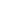 podlega wykluczeniu z postępowania na podstawie art. 7 ust. 1 ustawy 
o szczególnych rozwiązaniach w zakresie przeciwdziałania wspieraniu agresji na Ukrainę oraz służących ochronie bezpieczeństwa narodowego (t. j. Dz. U. z 2022 r., poz. 835 z późn. zm.).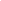 __________________________________________________________________________________________________Oświadczam, że podmiot, w imieniu którego składane jest oświadczenie: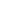 nie podlega wykluczeniu z postępowania w zakresie podstaw wykluczenia wskazanych w art. 5k rozporządzenia Rady (UE) 833/2014 z dnia 31 lipca 2014 r. dotyczącego środków ograniczających w związku z działaniami Rosji destabilizującymi sytuację na Ukrainie (Dz. U. L 229, str. 1) 
w brzmieniu nadanym rozporządzeniem Rady (UE) 2022/576 z dnia 8 kwietnia 2022 r. w sprawie zmiany rozporządzenia (UE) nr 833/2014 dotyczącego środków ograniczających w związku z działaniami Rosji destabilizującymi sytuację na Ukrainie (Dz. U. L 111, str. 1).podlega wykluczeniu z postępowania w zakresie podstaw wykluczenia wskazanych w art. 5k rozporządzenia Rady (UE) 833/2014 z dnia 31 lipca 2014 r. dotyczącego środków ograniczających w związku z działaniami Rosji destabilizującymi sytuację na Ukrainie (Dz. U. L 229, str. 1) 
w brzmieniu nadanym rozporządzeniem Rady (UE) 2022/576 z dnia 
8 kwietnia 2022 r. w sprawie zmiany rozporządzenia (UE) nr 833/2014 dotyczącego środków ograniczających w związku z działaniami Rosji destabilizującymi sytuację na Ukrainie (Dz. U. L 111, str. 1).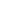 Oświadczenie dotyczące podanych informacji:Oświadczam, że wszystkie informacje podane w powyższych oświadczeniach 
są aktualne i zgodne z prawdą.Oświadczenie Wykonawcy …………………………………………(miejscowość i data)……………………………………………(podpis osób(-y) uprawnionejdo składania oświadczeniawoli w imieniu wykonawcy)